Achtung – Böllerpulver – wird – angebotenHelmut HörigHerr Hörig kommt nur zu uns, wenn eine gewisse Menge an Pulver vorbestellt wird.Benötigte Menge BITTE hier eintragen  >>  _____ Kg  <<* * * * * * * * * * * * * * * * * * * * * * * * * * * * 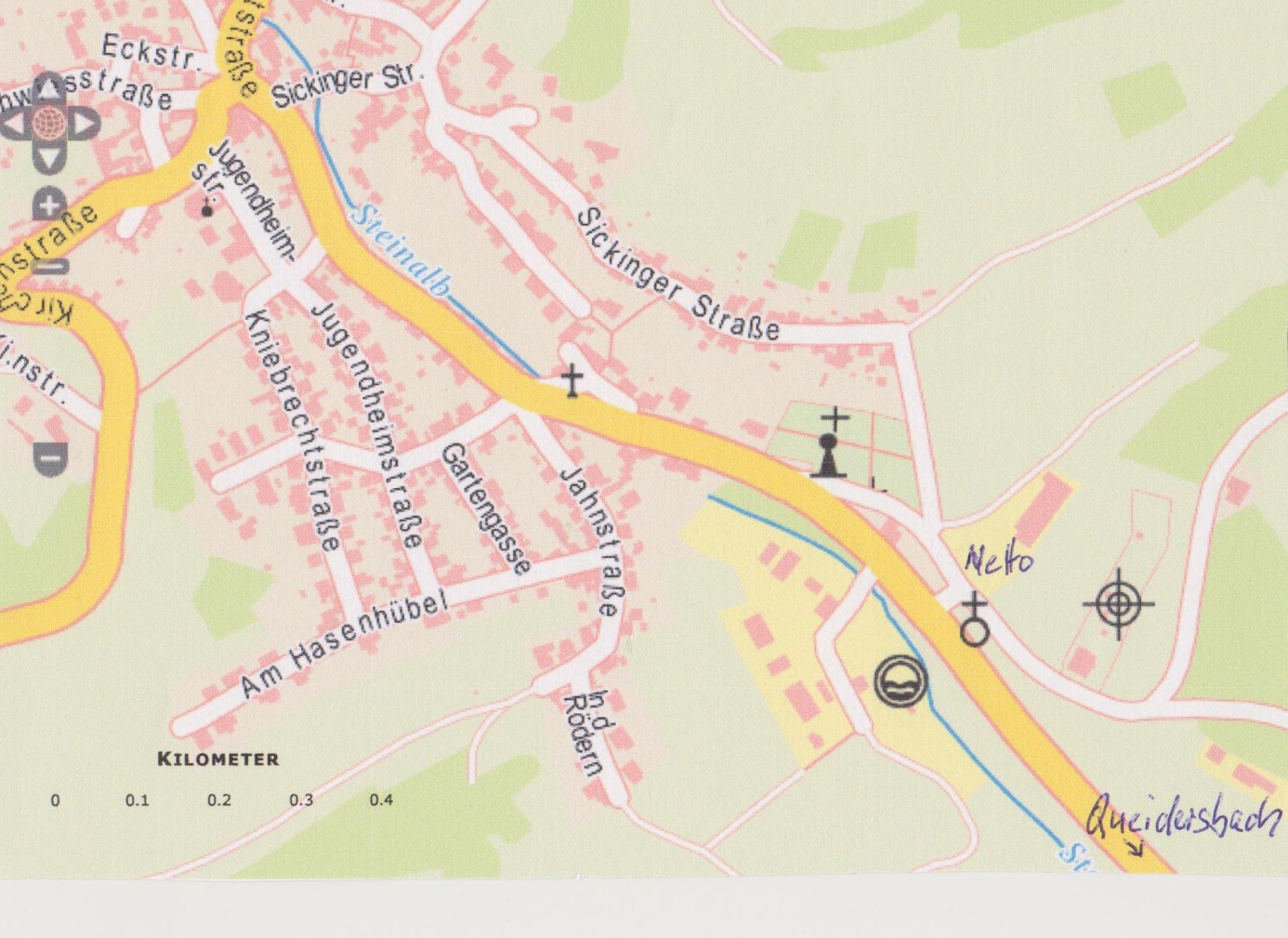 Das Schützenhaus liegt Ortsausgang bzw. Ortseingang von Bann!